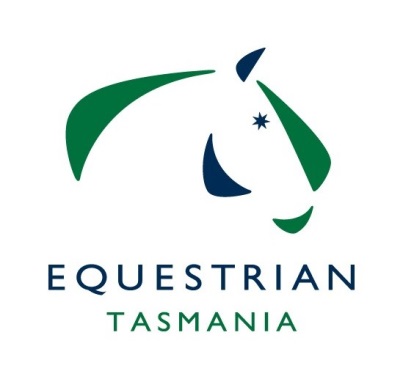 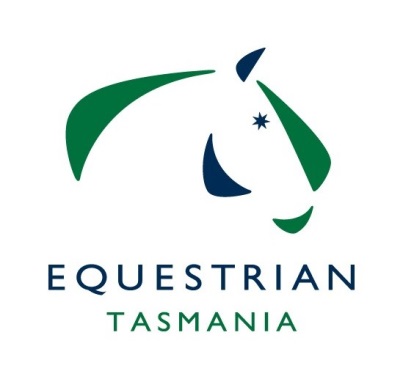  (Please circle Return to: The Branch Manager, Equestrian Tasmania, PO Box 304 BRIGHTON TAS 7030 by the July 23rd 2018Election forms will be posted to Financial Voting members should an election be required - Successful members will be announced at the AGM Please ensure 3 signatures are included.        1.       .       Members nominating for positions should have sound organisational, financial and planning skills and be able to work in a cooperative manner. I being a current financial Voting member of ETas nominate the undersigned (nominee) for election to the Board in the capacity above.1.  Nominator Print  NameI being a current financial Voting member of ETas nominate the undersigned (nominee) for election to the Board in the capacity above.My EA Membership #. isSigned:DatedI being a current financial Voting member of ETas do hereby second the nomination.2.  Seconder Print  NameI being a current financial Voting member of ETas do hereby second the nomination.My EA Membership #. isSigned:Dated:I, being a current financial Voting member of ETas do herebyaccept the nomination 3.  Nominee Print  NameI, being a current financial Voting member of ETas do herebyaccept the nomination My EA Membership #. isSigned by NOMINEE:Dated: